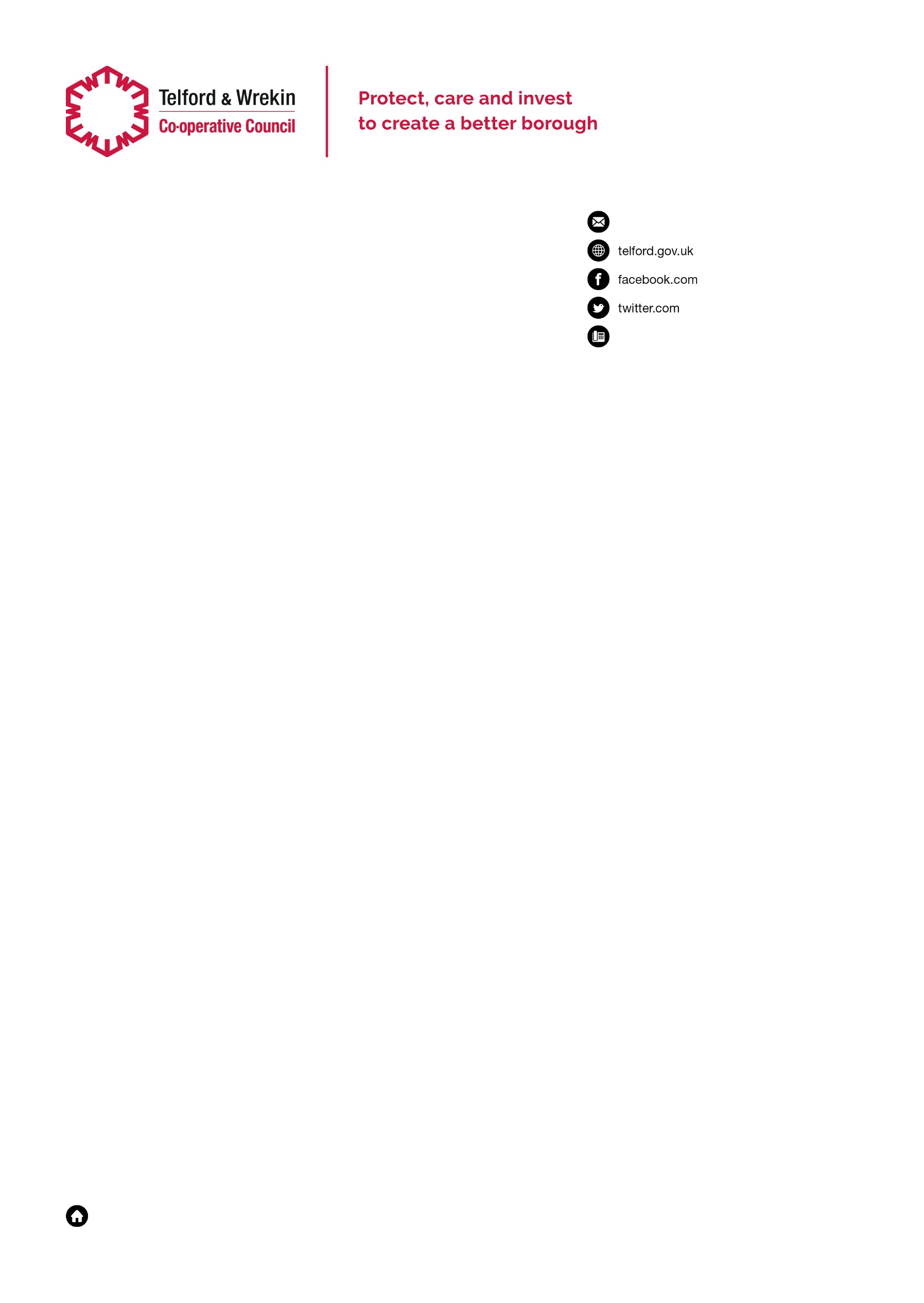 DIARY OF DISTURBANCES – SMOKE    DIARY OF DISTURBANCES – SMOKE    DIARY OF DISTURBANCES – SMOKE    DIARY OF DISTURBANCES – SMOKE    DIARY OF DISTURBANCES – SMOKE    DIARY OF DISTURBANCES – SMOKE    Page No: 1 of 2DIARY OF DISTURBANCES – SMOKE    DIARY OF DISTURBANCES – SMOKE    DIARY OF DISTURBANCES – SMOKE    DIARY OF DISTURBANCES – SMOKE    DIARY OF DISTURBANCES – SMOKE    DIARY OF DISTURBANCES – SMOKE    Requester: Requester Address: Requester: Requester Address: Return details: Telford and Wrekin CouncilEnvironmental Protection Team Darby House Lawn CentralTelfordTF3 4JAEPevidencereturn@telford.gov.ukReturn details: Telford and Wrekin CouncilEnvironmental Protection Team Darby House Lawn CentralTelfordTF3 4JAEPevidencereturn@telford.gov.ukReturn details: Telford and Wrekin CouncilEnvironmental Protection Team Darby House Lawn CentralTelfordTF3 4JAEPevidencereturn@telford.gov.ukReturn details: Telford and Wrekin CouncilEnvironmental Protection Team Darby House Lawn CentralTelfordTF3 4JAEPevidencereturn@telford.gov.ukReturn details: Telford and Wrekin CouncilEnvironmental Protection Team Darby House Lawn CentralTelfordTF3 4JAEPevidencereturn@telford.gov.ukDate: Request Location:  Request Location:  Request Location:  Return details: Telford and Wrekin CouncilEnvironmental Protection Team Darby House Lawn CentralTelfordTF3 4JAEPevidencereturn@telford.gov.ukReturn details: Telford and Wrekin CouncilEnvironmental Protection Team Darby House Lawn CentralTelfordTF3 4JAEPevidencereturn@telford.gov.ukReturn details: Telford and Wrekin CouncilEnvironmental Protection Team Darby House Lawn CentralTelfordTF3 4JAEPevidencereturn@telford.gov.ukReturn details: Telford and Wrekin CouncilEnvironmental Protection Team Darby House Lawn CentralTelfordTF3 4JAEPevidencereturn@telford.gov.ukReturn details: Telford and Wrekin CouncilEnvironmental Protection Team Darby House Lawn CentralTelfordTF3 4JAEPevidencereturn@telford.gov.ukRef No:Request Location:  Request Location:  Request Location:  DateTime StartedTime StoppedWhere affectedWhere affectedNature of NuisanceDescribe How You Were DisturbedDescribe How You Were DisturbedDescribe How You Were DisturbedExample 21:15 21:51 Living room, bedroom, garden etc... Living room, bedroom, garden etc... Bonfire burning, miscellaneous items being set on fire, chimenea in use etc... I had to shut the windows, caused washing to smell, left the garden and went inside etc…  I had to shut the windows, caused washing to smell, left the garden and went inside etc…  I had to shut the windows, caused washing to smell, left the garden and went inside etc…  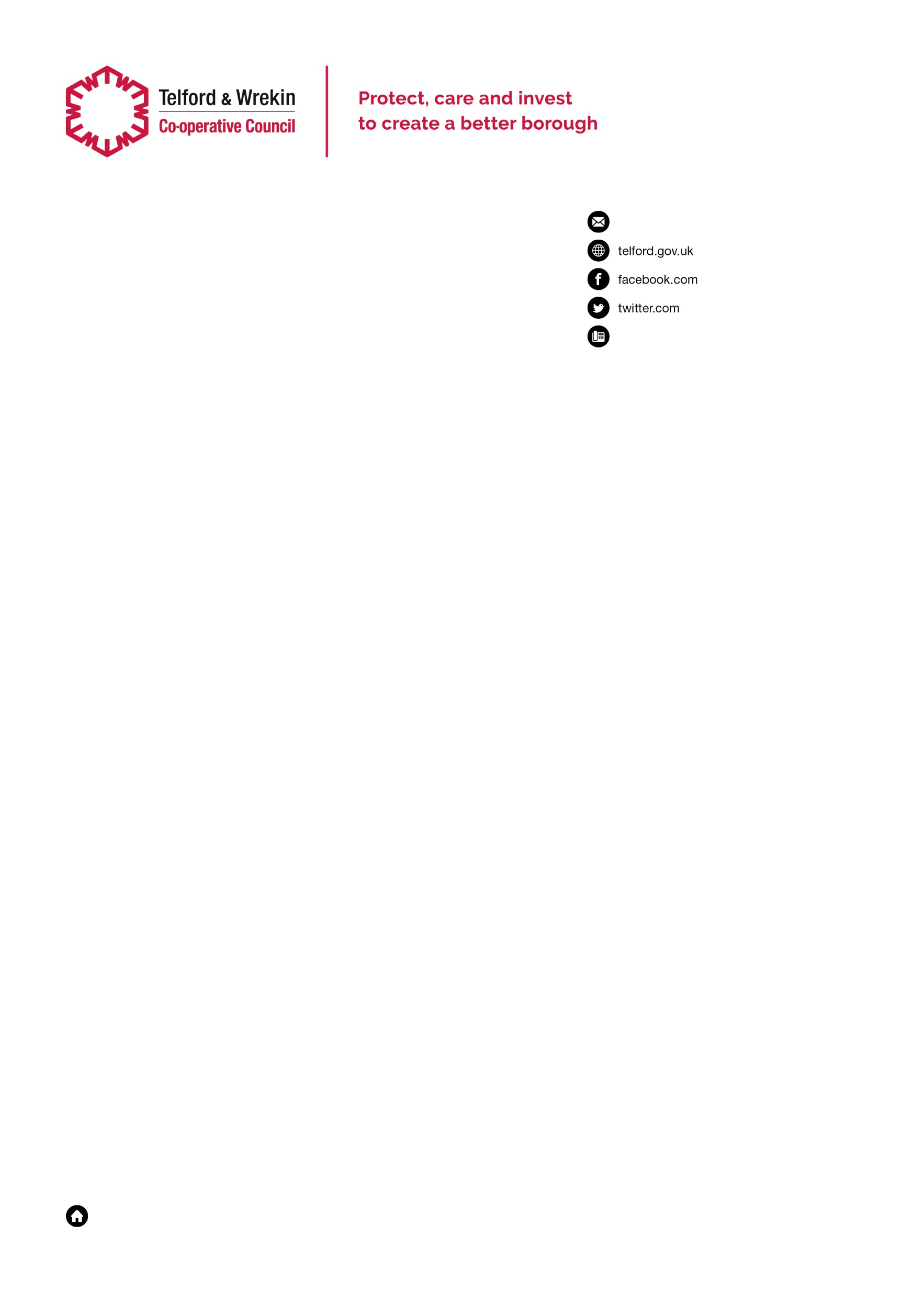 DIARY OF DISTURBANCES – SMOKE    DIARY OF DISTURBANCES – SMOKE    DIARY OF DISTURBANCES – SMOKE    DIARY OF DISTURBANCES – SMOKE    DIARY OF DISTURBANCES – SMOKE    DIARY OF DISTURBANCES – SMOKE    Page No: 2 of 2DIARY OF DISTURBANCES – SMOKE    DIARY OF DISTURBANCES – SMOKE    DIARY OF DISTURBANCES – SMOKE    DIARY OF DISTURBANCES – SMOKE    DIARY OF DISTURBANCES – SMOKE    DIARY OF DISTURBANCES – SMOKE    Ref No:Ref No:DateTime StartedTime StoppedWhere affectedWhere affectedNature of NuisanceDescribe How You Were DisturbedDescribe How You Were DisturbedDescribe How You Were Disturbed